健康状態チェックカード日付　　令和　３　年　　　　月　　　　日本日の日付、氏名、体調を確認のうえ記入して、受付に渡してください。ただし、本人が記入できない場合は、代表者が体調を確認したうえで、氏名と参加人数を記入してください。（代表者）氏　名　　　　　　　　　　　　　　　　　　　　　（参加人数　　　名）市町村名　　　　　　　　　　　　　　 　　　　　　　　体温　　　　　　　　　　　　　　　　　　　　　※岐阜県感染症警戒QRシステムがご利用できない方は、以下にご連絡先の記載をお願いします。◆体調等について、該当するものに○をつけてください。※「はい」に該当する場合が一つでもある方は、利用をご遠慮願います。記入していただいたカードは６０日後に廃棄します。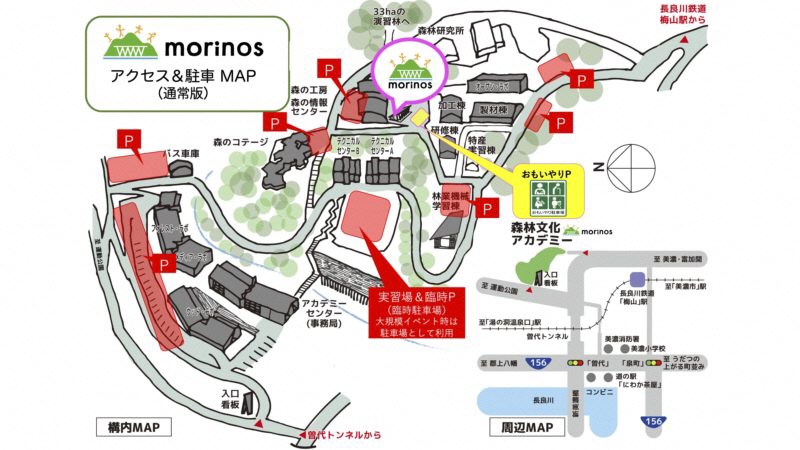 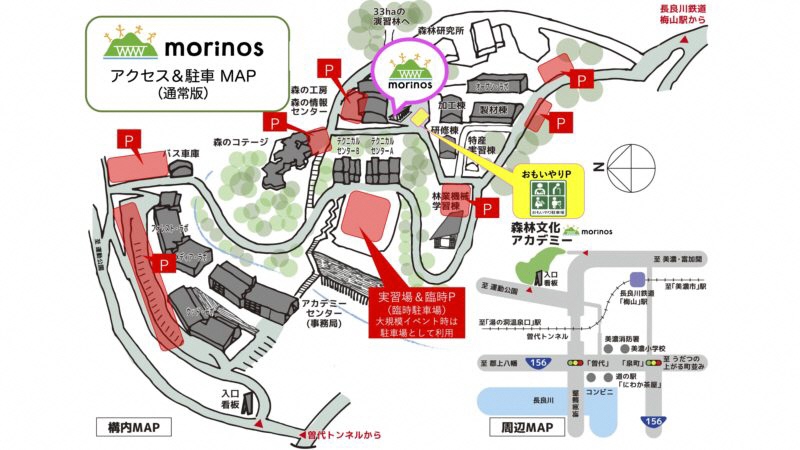 ＜駐車位置＞　　　※駐車した場所に〇をつけてください　　　　　　　　　　　　　								　●車種／色●車のナンバー連絡先（電話番号）項目〇をつける１　発熱（37.5℃以上）又は平熱と比べて高い微熱（37.5℃未満）がありますか？ありなし２　呼吸器症状（せき、のどの痛み）がありますか？ありなし３　息苦しさ（呼吸困難）はありますか？ありなし４　強いだるさ（倦怠感）はありますか？ありなし５　味覚・嗅覚障害（味やにおいを感じない）はありますか？ありなし６　頭痛、鼻水、鼻づまり、くしゃみ等（普段そのような症状がない場合）はありますか？ありなし７　その他（日中や夜間の発熱、普段とは異なる体調の変化、家族等の体調等）どうですか？不調良好